NordWel seminar:Key Concepts in the Nordic Welfare State:Can we find a Nordic welfare state language?27 – 28 September 2012Accademia di Danimarca and Villa Lante, RomeBoth research and public discussion on the Nordic model is characterized by a series of ‘key concepts’, which are seen as typical for the Nordic model or at least are taken as a self-evident point of departure for the discussion on it. These are concepts such as ‘rights’, ‘universalism’, ‘equality’, ‘welfare state’ etc. NordWel’s seminars on Key Concpets in the Nordic Welfare aim to problematize and discuss these fundamental concepts in order to create knowledge on the different understandings of them and to reach a more qualified starting point for research.In the previous workshops we have focused exclusively on the key concepts of the Nordic welfare states (rights, welfare, welfare state, Nordic/Norden). To a certain degree the notion of something specific Nordic has been implicit in many of our discussions. Now we want to try to make it more explicit: Is it possible to locate a specific Nordic welfare state language? Moving from "concepts" to "language" (as for instance in the work of Michael Freeden on "the Liberal language" or some of Georg Lakoffs more political work on framing) open up for a broader perspective where concepts are clustered and where we can also more explicitly address questions on agency, power and intentions.Thursday 27 SeptemberVenue: Accademia di Danimarca/Det Danske Institut i Rom, Via Omero 189.30 	Welcome by Pauli Kettunen & Klaus Petersen9.45-13.00	Papers:Mirja Österberg: A Nordic way of discussing social policy? Nordic social policy meetings in the 1930s	Nanna Kildal: Norwegian social policy discourses in an international perspective	Jeppe Nevers & Jussi Kurunmäki: Nordic Liberalism13.00-15.00 	Lunch15.00-17.00	Papers:Carl Marklund:  Nordic models—American mirrors—Swedish self-portraits? The Nordic Model in North America	Anne-Marie Mai: Litterær velfærdsmetaforik20.00	Dinner (TBA)Friday 28 SeptemberVenue: Institutum Romanum Finlandiae, Villa Lante, Passeggiata del Gianicolo, 109.30-13.00	Papers:Nils Edling, Jørn Henrik Petersen & Klaus Petersen: Scandinavian Social Policy LanguageGudmundur Jønsson: The changing language of welfare in Iceland. Some preliminary remarks	Per Haave: “Welfare State in Norway”Pirjo Markkola: Gendering welfare state languages13.00-14.30 	Lunch14.30-16.00	PapersMichael Kuur Sørensen: Neoliberalism before Reagan and Thatcher - How Mogens Glistrup Changed the Welfare Discourse in Denmark in the early 1970sKlaus Petersen & Urban Lundberg: Body Snatchers, Desperatoes and the Real McCoy16-17.30 	Discussion on ”Language of/in the welfare state”	Pauli Kettunen: Languages of the welfare stateJussi Kurunmäki: Do we see what we want to see? - On subjectivism and other constraints of a conceptual historian17.30	Reception in Villa Lante20.00	Dinner (TBA)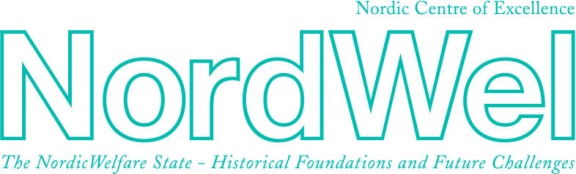 